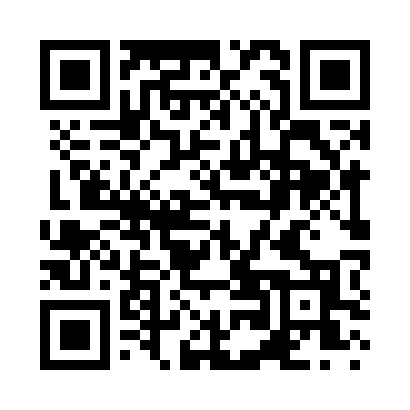 Prayer times for Ecole Champlain, Vermont, USAMon 1 Jul 2024 - Wed 31 Jul 2024High Latitude Method: Angle Based RulePrayer Calculation Method: Islamic Society of North AmericaAsar Calculation Method: ShafiPrayer times provided by https://www.salahtimes.comDateDayFajrSunriseDhuhrAsrMaghribIsha1Mon3:225:1412:575:048:4110:322Tue3:235:1412:575:058:4010:323Wed3:245:1512:585:058:4010:314Thu3:255:1512:585:058:4010:305Fri3:265:1612:585:058:3910:306Sat3:275:1712:585:058:3910:297Sun3:285:1812:585:058:3910:288Mon3:295:1812:585:058:3810:279Tue3:305:1912:595:058:3810:2610Wed3:315:2012:595:058:3710:2511Thu3:335:2112:595:058:3710:2412Fri3:345:2112:595:058:3610:2313Sat3:355:2212:595:048:3510:2214Sun3:365:2312:595:048:3510:2115Mon3:385:2412:595:048:3410:2016Tue3:395:2512:595:048:3310:1917Wed3:415:2612:595:048:3310:1718Thu3:425:271:005:048:3210:1619Fri3:445:281:005:038:3110:1520Sat3:455:291:005:038:3010:1321Sun3:475:301:005:038:2910:1222Mon3:485:311:005:038:2810:1023Tue3:505:321:005:028:2710:0924Wed3:515:331:005:028:2610:0725Thu3:535:341:005:028:2510:0626Fri3:545:351:005:028:2410:0427Sat3:565:361:005:018:2310:0328Sun3:585:371:005:018:2210:0129Mon3:595:381:005:008:219:5930Tue4:015:391:005:008:199:5731Wed4:025:401:004:598:189:56